Fill in the right words.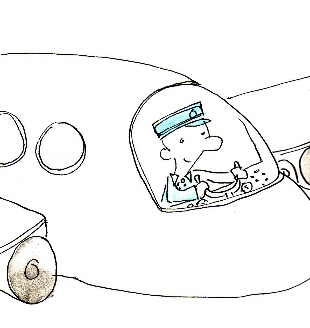 An	________________ is a person who is playing someone else.A	________________ is a person who cooks food.A 	________________ is a person who delivers your mail. A 	________________ is a person who flies planes. A 	________________ is a person who educates children. A	________________ is a person who takes care of sick animals.A  	________________  is a person who brings food and drinks to your table.A 	________________ is a person who puts out fires.A	________________ is a person who takes care of sick people.A	________________ is a person who grows vegetables.Complete the sentences.If you want to buy fresh milk or vegetables, you can visit a ________________. If you are feeling sick, you should go to the ________________. If you want to see a play, you can go to the ________________. When you are hungry, you can go to a ________________.If your cat is sick, you should go to the ________________.If you need to send a letter, you can buy a stamp at the ________________.When you need to fly somewhere,you have to first go to the ________________.Name: ____________________________    Surname: ____________________________    Nber: ____   Grade/Class: _____Name: ____________________________    Surname: ____________________________    Nber: ____   Grade/Class: _____Name: ____________________________    Surname: ____________________________    Nber: ____   Grade/Class: _____Assessment: _____________________________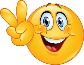 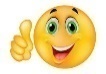 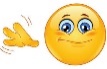 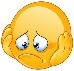 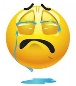 Date: ___________________________________________________    Date: ___________________________________________________    Assessment: _____________________________Teacher’s signature:___________________________Parent’s signature:___________________________theatrefarmpost officehospitalvet clinicschoolairportrestaurant